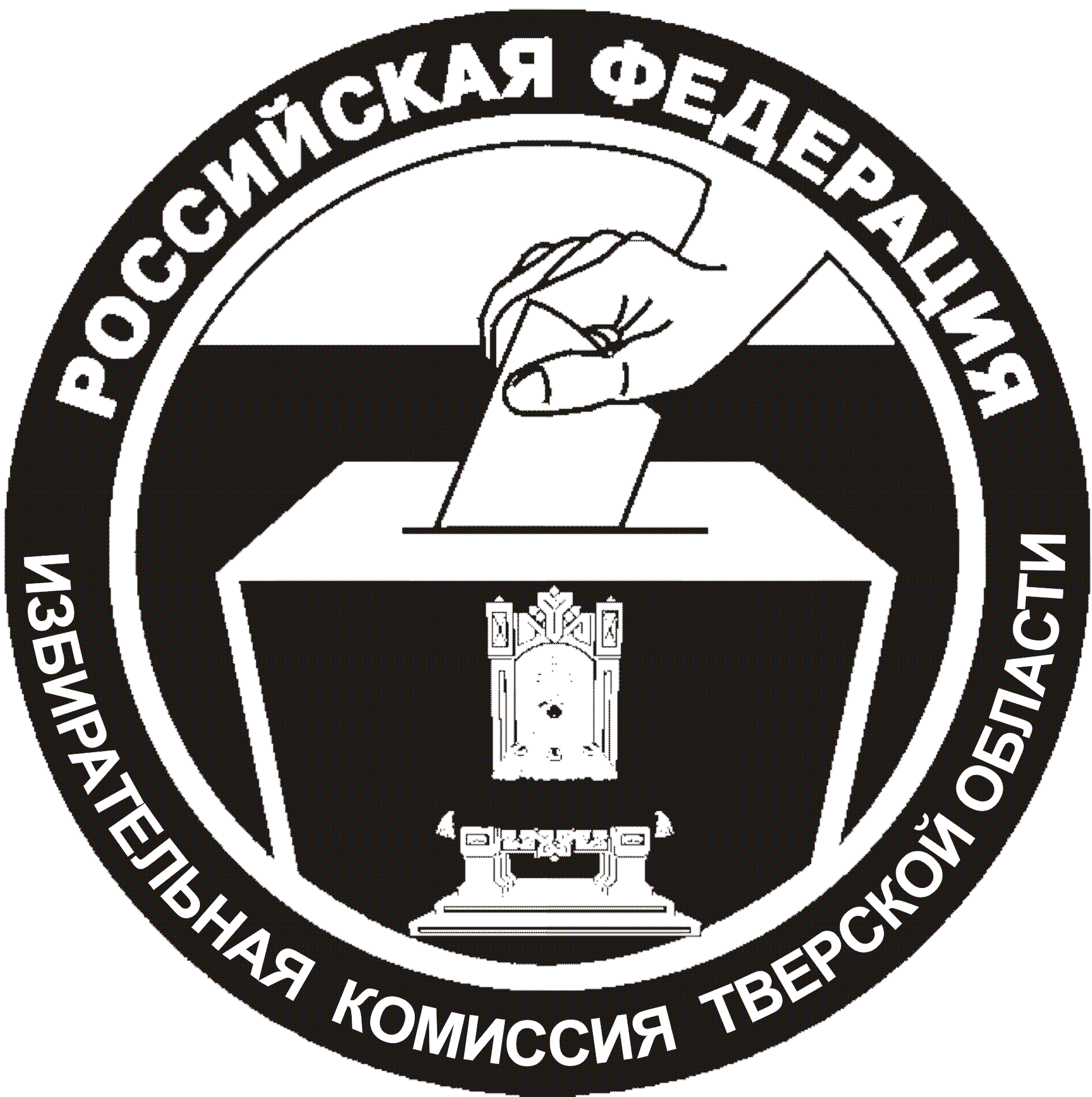 ИЗБИРАТЕЛЬНАЯ КОМИССИЯ ТВЕРСКОЙ ОБЛАСТИПОСТАНОВЛЕНИЕО формировании территориальной избирательной комиссии 
закрытого административного территориального образования «Солнечный» срока полномочий 2021 – 2026 г.г.Рассмотрев предложения по кандидатурам для назначения в состав территориальной избирательной комиссии закрытого административного территориального образования «Солнечный», в соответствии со статьями 20, 22, 26 Федерального закона от 12.06.2002 № 67-ФЗ «Об основных гарантиях избирательных прав и права на участие в референдуме граждан Российской Федерации», Методическими рекомендациями о порядке формирования территориальных избирательных комиссий, избирательных комиссий муниципальных образований, окружных и участковых избирательных комиссий, утвержденными постановлением Центральной избирательной комиссии Российской Федерации от 17.02.2010 №192/1337-5 (с изменениями от 05.12.2012 № 152/1138-6, от 16.01.2013 № 156/1173-6, от 26.03.2014 № 223/1435-6, от 10.06.2015 № 286/1680-6, от 23.03.2016 № 329/1874-6), статьями 17, 18, 22 Избирательного кодекса Тверской области от 07.04.2003 №20-ЗО, постановлениями избирательной комиссии Тверской области от 07.08.2020 №199/2617-6 «О Календарном плане мероприятий избирательной комиссии Тверской области по формированию территориальных избирательных комиссий Тверской области сроков полномочий 2020 - 2025, 2021 - 2026 г.г.», от 13.08.2020 №200/2626-6 «О перечне и количественном составе территориальных избирательных комиссий Тверской области сроков полномочий 2020 - 2025, 2021 - 2026 г.г.» избирательная комиссия Тверской области постановляет:Сформировать территориальную избирательную комиссию закрытого административного территориального образования «Солнечный» срока полномочий 2021 – 2026 г.г., назначив в ее состав:Аренсватову Светлану Витальевну, 1961 года рождения, образование высшее, контрактного управляющего - ведущего эксперта администрации закрытого административного территориального образования Солнечный, предложенную Думой закрытого административно-территориального образования Солнечный Тверской области;Левину Татьяну Михайловну, 1993 года рождения, образование высшее, домохозяйку, предложенную Тверским региональным отделением  Политической партии ЛДПР - Либерально-демократической партии России;Михайлова Алексея Александровича, 1985 года рождения, образование высшее, оператора вакуумно-напылительных процессов Филиала ФГУП "Научно-производственный центр автоматики и приборостроения им. Академика Н. А. Пилюгина" - "Завод Звезда", предложенного Тверским региональным отделением Политической партии "Российская объединенная демократическая партия "ЯБЛОКО";Саватееву Елену Николаевну, 1979 года рождения, образование среднее профессиональное, специалиста по кадрам Филиала ФГУП "Научно-производственный центр автоматики и приборостроения им. Академика Н. А. Пилюгина" - "Завод Звезда", предложенную собранием избирателей по месту жительства;Спирову Ольгу Юрьевну, 1974 года рождения, образование высшее, домохозяйку, предложенную Тверским региональным отделением Всероссийской политической партии "ЕДИНАЯ РОССИЯ";Тарасова Александра Вениаминовича, 1964 года рождения, образование высшее, мастера участка Филиала ФГУП "Научно-производственный центр автоматики и приборостроения им. Академика Н. А. Пилюгина" - "Завод Звезда", предложенного Региональным отделением Политической партии СПРАВЕДЛИВАЯ РОССИЯ в Тверской области;Шако Анну Юрьевну, 1960 года рождения, образование среднее профессиональное, заведующую МКУ «Библиотека» ЗАТО Солнечный, предложенную территориальной избирательной комиссией предыдущего состава.Направить настоящее постановление в территориальную избирательную комиссию закрытого административного территориального образования «Солнечный».Направить настоящее постановление для опубликования в газеты «Тверские ведомости» и «Городомля на Селигере».Разместить настоящее постановление на сайте избирательной комиссии Тверской области в информационно-телекоммуникационной сети «Интернет».20 апреля 2021 г. №218/2924-6 г. ТверьПредседатель избирательной комиссии Тверской областиВ.Е. ДроноваСекретарь
избирательной комиссии Тверской областиВ.М. Быкова